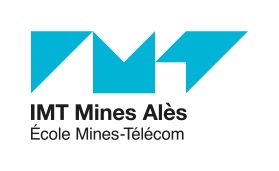 FICHE DE PRÉ-INSCRIPTIONIntitulé : Formation Risques ClimatiquesENTREPRISESTAGIAIREFait à      Fait à      le      le      A TRANSMETTRE A VOTRE CONTACT :A TRANSMETTRE A VOTRE CONTACT :A TRANSMETTRE A VOTRE CONTACT :Hugues SILVAINTel : 04 66 78 20 95Email : formation.continue@mines-ales.frHugues SILVAINTel : 04 66 78 20 95Email : formation.continue@mines-ales.frHugues SILVAINTel : 04 66 78 20 95Email : formation.continue@mines-ales.fr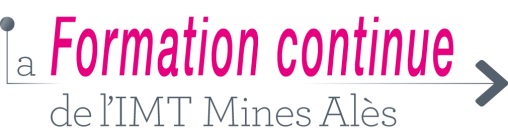 IMT Mines AlèsService Formation Continue6, avenue de Clavières30319 ALES CEDEXIMT Mines AlèsService Formation Continue6, avenue de Clavières30319 ALES CEDEX